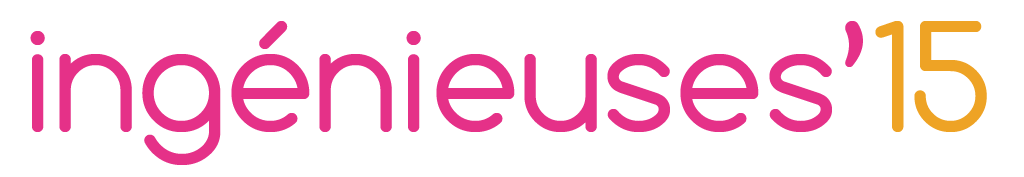 FICHE DESCRIPTIVE ACTIONRAPPEL :Les actions proposées peuvent concerner aussi bien des projets de sensibilisation à l’égalité femmes-hommes au sein des écoles d’ingénieurs ou dans la sphère professionnelle. Elles peuvent également viser à attirer davantage de femmes dans les formations d’ingénieurs ou œuvrer à lutter contre les discriminations et les idées reçues.Les projets initiés durant l’année académique 2014-2015, qu’ils soient en cours, non achevés, achevés ou futurs sont éligibles et peuvent être présentés lors de l’opération Ingénieuses.Après appréciation du jury Ingénieuses’15 composé de partenaires et d’experts, cinq prix seront remis lors d’une cérémonie en fin d’année scolaire :Le prix de l’école la plus mobiliséeLe prix du projet le plus originalLe prix pour l’enseignement de l’égalitéLe prix de la femme ingénieureLe prix de l’élève ingénieurePour toute question ou renseignement complémentaire, merci de contacter Charlotte GIURIA, chef de projet Ingénieuses à la CDEFI par email (charlotte.giuria@cdefi.fr ou par téléphone 01 53 63 35 24).Date limite de dépôt des projets : 19 mars 2015.Ecole ou réseau d’écoles participant à l’opération :Nature de l’action (sensibiliser, attirer le public féminin, lutter contre les discriminations, etc.) :Description de l’action :Durée de l’action : Moyens mobilisés pour réaliser l’action : Ressources humaines :Ressources financières : Actions de valorisation prévues (communication autour de l’opération) : Personne à contacter : (pour préciser le projet, fournir des documents complémentaires permettant sa publication sur le web et/ou être sollicité pour une interview)Nom / Prénom …………………….......................................................................................Fonction ……………………………………………………………………………………….......Tél …………………………………..	Mail …………………………………………………..Engagements de l’établissementTransmettre à la CDEFI les documents permettant de décrire le projet en vue de sa publication sur le web ou d’une présentation à la presseFournir une description détaillée de l’actionFournir des illustrations de l’action : photos des participants, captures d’écrans, vidéos de présentation, site internet, blog, affiches…Nommer un référent qui représentera l’action lors de la cérémonie de remise de prix (mai ou juin 2015)Facultatif : fournir un témoignage de l’un des participants d’une dizaine de lignes avec photo (le témoignage pourra être remanié dans le but d’être transmis à notre agence de relations presse)Engagements de la CDEFIRéférencer les actions des établissements sur le blog dédié Ingénieuses‘15Faire figurer le lien vers le blog référençant les actions sur son site internet, sur twitter et sur les sites internet des partenaires de l’opérationFaire un communiqué de presse sur l’opération Ingénieuses citant les actions participantesPromouvoir les actions des écoles auprès des médias (presse, twitter)Contact Charlotte GIURIAChargée de communicationcharlotte.giuria@cdefi.fr01 53 63 35 24